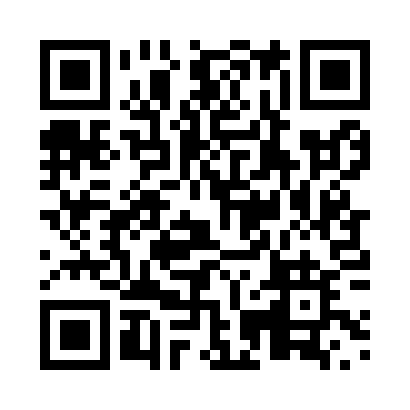 Prayer times for Windy Point, Ontario, CanadaMon 1 Jul 2024 - Wed 31 Jul 2024High Latitude Method: Angle Based RulePrayer Calculation Method: Islamic Society of North AmericaAsar Calculation Method: HanafiPrayer times provided by https://www.salahtimes.comDateDayFajrSunriseDhuhrAsrMaghribIsha1Mon3:165:151:176:469:1911:182Tue3:165:151:176:469:1811:183Wed3:175:161:176:469:1811:184Thu3:175:171:176:469:1811:175Fri3:175:171:186:469:1711:176Sat3:185:181:186:469:1711:177Sun3:185:191:186:469:1611:178Mon3:195:201:186:459:1611:179Tue3:195:211:186:459:1511:1610Wed3:205:221:186:459:1411:1611Thu3:205:231:186:459:1411:1612Fri3:215:241:196:449:1311:1613Sat3:225:251:196:449:1211:1514Sun3:225:261:196:439:1111:1515Mon3:235:271:196:439:1011:1416Tue3:235:281:196:439:0911:1417Wed3:245:291:196:429:0811:1418Thu3:255:301:196:419:0711:1219Fri3:275:311:196:419:0611:1020Sat3:295:321:196:409:0511:0821Sun3:315:341:196:409:0411:0622Mon3:335:351:196:399:0311:0423Tue3:355:361:196:389:0211:0224Wed3:375:371:196:389:0111:0025Thu3:405:391:196:378:5910:5826Fri3:425:401:196:368:5810:5627Sat3:445:411:196:368:5710:5328Sun3:465:421:196:358:5610:5129Mon3:485:441:196:348:5410:4930Tue3:515:451:196:338:5310:4731Wed3:535:461:196:328:5110:44